Course date: 30 January 2024Venue: Cranfield Ordinance Test & Evaluation CentreWest Lavington, Devizes, Wilts. SN10 4NACourse fees as follows:Early Bird* Members Rate: £750 + VAT per personMembers Rate: £850 + VAT per personNon-members rate: £1,000 + VAT per personPlease note that spaces are limited to 15 attendees per course.Please return this form to info@portskillsandsafety.co.uk *booking more than two months in advance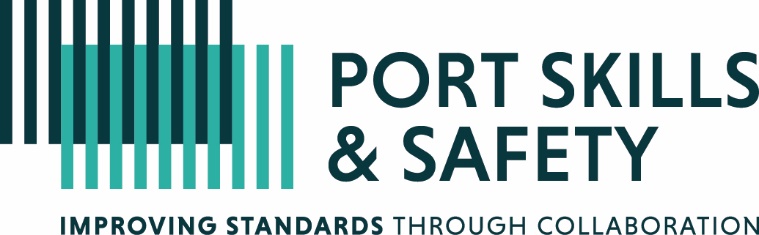 Company informationCompany informationCompany informationCompany informationCompany informationCompanyAddress for invoicingEmail for invoicingPO Number PSS MemberYesNoDelegate information (1)Delegate information (1)NameDOBDietary requirementsAddress for certificate Delegate information (2)Delegate information (2)NameDOBDietary requirementsAddress for certificate 